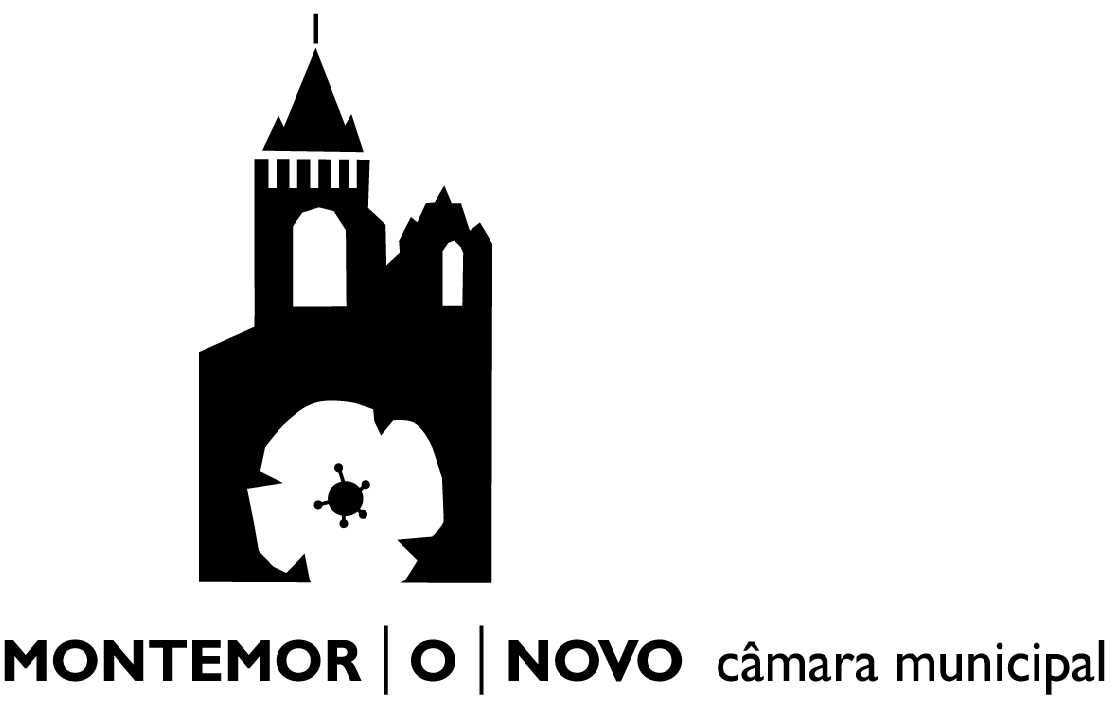   Licença para Realização de Queimadas ou Queima de Sobrantes   (Decreto-Lei 124/2006, de 28 de Junho, na actual redacção) Regulamento Municipal do Uso do Fogo DAGF/SAAGDAGF/SAAGDAGF/SAAGDAGF/SAAGDAGF/SAAGReg. Nº Proc NºProc NºData:Data: Data: ResponsávelFuncionárioFuncionárioResponsávelCoord. SAAGCoord. SAAGChefe de DivisãoChefe de DivisãoChefe de DivisãoChefe de DivisãoDESPACHODESPACHODESPACHODESPACHODESPACHODECISÃODECISÃOData:Data:Data:PresidentePresidentePresidenteExmo. Senhor Presidente da Câmara Municipal de Montemor-o-Novo Identificação do Requerente (Preencher com letra maiúscula)Identificação do Requerente (Preencher com letra maiúscula)Identificação do Requerente (Preencher com letra maiúscula)Identificação do Requerente (Preencher com letra maiúscula)Identificação do Requerente (Preencher com letra maiúscula)Identificação do Requerente (Preencher com letra maiúscula)Identificação do Requerente (Preencher com letra maiúscula)Identificação do Requerente (Preencher com letra maiúscula)Identificação do Requerente (Preencher com letra maiúscula)Identificação do Requerente (Preencher com letra maiúscula)Identificação do Requerente (Preencher com letra maiúscula)Identificação do Requerente (Preencher com letra maiúscula)Identificação do Requerente (Preencher com letra maiúscula)Identificação do Requerente (Preencher com letra maiúscula)Identificação do Requerente (Preencher com letra maiúscula)Identificação do Requerente (Preencher com letra maiúscula)Identificação do Requerente (Preencher com letra maiúscula)Identificação do Requerente (Preencher com letra maiúscula)Identificação do Requerente (Preencher com letra maiúscula)Nome:Nome:Morada/Sede:Morada/Sede:N.ºN.º    ,	     (andar)    ,	     (andar)    ,	     (andar)    ,	     (andar)    ,	     (andar)Freguesia:Freguesia:Código PostalCódigo PostalCódigo PostalCódigo PostalCódigo Postal      -          -          -    Concelho:Concelho:Telefone:Telefone:Telemóvel:Fax:Fax:N.º de Identificação FiscalN.º de Identificação FiscalN.º de Identificação Fiscal Bilhete de Identidade       	Cartão de Cidadão n.º Bilhete de Identidade       	Cartão de Cidadão n.º Bilhete de Identidade       	Cartão de Cidadão n.º Bilhete de Identidade       	Cartão de Cidadão n.º Bilhete de Identidade       	Cartão de Cidadão n.º Bilhete de Identidade       	Cartão de Cidadão n.º Bilhete de Identidade       	Cartão de Cidadão n.º Bilhete de Identidade       	Cartão de Cidadão n.º Bilhete de Identidade       	Cartão de Cidadão n.º Bilhete de Identidade       	Cartão de Cidadão n.ºE-mail:Vem requerer na qualidade de      , nos termos do Decreto-Lei n.º 124/2006, de 28 de Junho, na actual redacção, a emissão de Licença para realização de Queimadas/Queimada de Sobrantes nos termos do Regulamento Municipal do uso do fogo, de acordo com os seguintes pressupostos:Com a área de       em: Morada, freguesia de      , no período de       a      .	/	/	a	/	/	Vem requerer na qualidade de      , nos termos do Decreto-Lei n.º 124/2006, de 28 de Junho, na actual redacção, a emissão de Licença para realização de Queimadas/Queimada de Sobrantes nos termos do Regulamento Municipal do uso do fogo, de acordo com os seguintes pressupostos:Com a área de       em: Morada, freguesia de      , no período de       a      .	/	/	a	/	/	Vem requerer na qualidade de      , nos termos do Decreto-Lei n.º 124/2006, de 28 de Junho, na actual redacção, a emissão de Licença para realização de Queimadas/Queimada de Sobrantes nos termos do Regulamento Municipal do uso do fogo, de acordo com os seguintes pressupostos:Com a área de       em: Morada, freguesia de      , no período de       a      .	/	/	a	/	/	Vem requerer na qualidade de      , nos termos do Decreto-Lei n.º 124/2006, de 28 de Junho, na actual redacção, a emissão de Licença para realização de Queimadas/Queimada de Sobrantes nos termos do Regulamento Municipal do uso do fogo, de acordo com os seguintes pressupostos:Com a área de       em: Morada, freguesia de      , no período de       a      .	/	/	a	/	/	Vem requerer na qualidade de      , nos termos do Decreto-Lei n.º 124/2006, de 28 de Junho, na actual redacção, a emissão de Licença para realização de Queimadas/Queimada de Sobrantes nos termos do Regulamento Municipal do uso do fogo, de acordo com os seguintes pressupostos:Com a área de       em: Morada, freguesia de      , no período de       a      .	/	/	a	/	/	Vem requerer na qualidade de      , nos termos do Decreto-Lei n.º 124/2006, de 28 de Junho, na actual redacção, a emissão de Licença para realização de Queimadas/Queimada de Sobrantes nos termos do Regulamento Municipal do uso do fogo, de acordo com os seguintes pressupostos:Com a área de       em: Morada, freguesia de      , no período de       a      .	/	/	a	/	/	Vem requerer na qualidade de      , nos termos do Decreto-Lei n.º 124/2006, de 28 de Junho, na actual redacção, a emissão de Licença para realização de Queimadas/Queimada de Sobrantes nos termos do Regulamento Municipal do uso do fogo, de acordo com os seguintes pressupostos:Com a área de       em: Morada, freguesia de      , no período de       a      .	/	/	a	/	/	Vem requerer na qualidade de      , nos termos do Decreto-Lei n.º 124/2006, de 28 de Junho, na actual redacção, a emissão de Licença para realização de Queimadas/Queimada de Sobrantes nos termos do Regulamento Municipal do uso do fogo, de acordo com os seguintes pressupostos:Com a área de       em: Morada, freguesia de      , no período de       a      .	/	/	a	/	/	Vem requerer na qualidade de      , nos termos do Decreto-Lei n.º 124/2006, de 28 de Junho, na actual redacção, a emissão de Licença para realização de Queimadas/Queimada de Sobrantes nos termos do Regulamento Municipal do uso do fogo, de acordo com os seguintes pressupostos:Com a área de       em: Morada, freguesia de      , no período de       a      .	/	/	a	/	/	Vem requerer na qualidade de      , nos termos do Decreto-Lei n.º 124/2006, de 28 de Junho, na actual redacção, a emissão de Licença para realização de Queimadas/Queimada de Sobrantes nos termos do Regulamento Municipal do uso do fogo, de acordo com os seguintes pressupostos:Com a área de       em: Morada, freguesia de      , no período de       a      .	/	/	a	/	/	Vem requerer na qualidade de      , nos termos do Decreto-Lei n.º 124/2006, de 28 de Junho, na actual redacção, a emissão de Licença para realização de Queimadas/Queimada de Sobrantes nos termos do Regulamento Municipal do uso do fogo, de acordo com os seguintes pressupostos:Com a área de       em: Morada, freguesia de      , no período de       a      .	/	/	a	/	/	Vem requerer na qualidade de      , nos termos do Decreto-Lei n.º 124/2006, de 28 de Junho, na actual redacção, a emissão de Licença para realização de Queimadas/Queimada de Sobrantes nos termos do Regulamento Municipal do uso do fogo, de acordo com os seguintes pressupostos:Com a área de       em: Morada, freguesia de      , no período de       a      .	/	/	a	/	/	Vem requerer na qualidade de      , nos termos do Decreto-Lei n.º 124/2006, de 28 de Junho, na actual redacção, a emissão de Licença para realização de Queimadas/Queimada de Sobrantes nos termos do Regulamento Municipal do uso do fogo, de acordo com os seguintes pressupostos:Com a área de       em: Morada, freguesia de      , no período de       a      .	/	/	a	/	/	Vem requerer na qualidade de      , nos termos do Decreto-Lei n.º 124/2006, de 28 de Junho, na actual redacção, a emissão de Licença para realização de Queimadas/Queimada de Sobrantes nos termos do Regulamento Municipal do uso do fogo, de acordo com os seguintes pressupostos:Com a área de       em: Morada, freguesia de      , no período de       a      .	/	/	a	/	/	Vem requerer na qualidade de      , nos termos do Decreto-Lei n.º 124/2006, de 28 de Junho, na actual redacção, a emissão de Licença para realização de Queimadas/Queimada de Sobrantes nos termos do Regulamento Municipal do uso do fogo, de acordo com os seguintes pressupostos:Com a área de       em: Morada, freguesia de      , no período de       a      .	/	/	a	/	/	Vem requerer na qualidade de      , nos termos do Decreto-Lei n.º 124/2006, de 28 de Junho, na actual redacção, a emissão de Licença para realização de Queimadas/Queimada de Sobrantes nos termos do Regulamento Municipal do uso do fogo, de acordo com os seguintes pressupostos:Com a área de       em: Morada, freguesia de      , no período de       a      .	/	/	a	/	/	Vem requerer na qualidade de      , nos termos do Decreto-Lei n.º 124/2006, de 28 de Junho, na actual redacção, a emissão de Licença para realização de Queimadas/Queimada de Sobrantes nos termos do Regulamento Municipal do uso do fogo, de acordo com os seguintes pressupostos:Com a área de       em: Morada, freguesia de      , no período de       a      .	/	/	a	/	/	Vem requerer na qualidade de      , nos termos do Decreto-Lei n.º 124/2006, de 28 de Junho, na actual redacção, a emissão de Licença para realização de Queimadas/Queimada de Sobrantes nos termos do Regulamento Municipal do uso do fogo, de acordo com os seguintes pressupostos:Com a área de       em: Morada, freguesia de      , no período de       a      .	/	/	a	/	/	Vem requerer na qualidade de      , nos termos do Decreto-Lei n.º 124/2006, de 28 de Junho, na actual redacção, a emissão de Licença para realização de Queimadas/Queimada de Sobrantes nos termos do Regulamento Municipal do uso do fogo, de acordo com os seguintes pressupostos:Com a área de       em: Morada, freguesia de      , no período de       a      .	/	/	a	/	/	 Inserido na Área da Rede Natura 2000  Na impossibilidade da presença de uma viatura de Bombeiros, deverá o requerente providenciar: Um aceiro que permita que a queimada não ultrapasse a área pretendida  A existência de pessoal equipado com bombas dorsais  O não abandono da queimada  Inserido na Área da Rede Natura 2000  Na impossibilidade da presença de uma viatura de Bombeiros, deverá o requerente providenciar: Um aceiro que permita que a queimada não ultrapasse a área pretendida  A existência de pessoal equipado com bombas dorsais  O não abandono da queimada  Inserido na Área da Rede Natura 2000  Na impossibilidade da presença de uma viatura de Bombeiros, deverá o requerente providenciar: Um aceiro que permita que a queimada não ultrapasse a área pretendida  A existência de pessoal equipado com bombas dorsais  O não abandono da queimada  Inserido na Área da Rede Natura 2000  Na impossibilidade da presença de uma viatura de Bombeiros, deverá o requerente providenciar: Um aceiro que permita que a queimada não ultrapasse a área pretendida  A existência de pessoal equipado com bombas dorsais  O não abandono da queimada  Inserido na Área da Rede Natura 2000  Na impossibilidade da presença de uma viatura de Bombeiros, deverá o requerente providenciar: Um aceiro que permita que a queimada não ultrapasse a área pretendida  A existência de pessoal equipado com bombas dorsais  O não abandono da queimada  Inserido na Área da Rede Natura 2000  Na impossibilidade da presença de uma viatura de Bombeiros, deverá o requerente providenciar: Um aceiro que permita que a queimada não ultrapasse a área pretendida  A existência de pessoal equipado com bombas dorsais  O não abandono da queimada  Inserido na Área da Rede Natura 2000  Na impossibilidade da presença de uma viatura de Bombeiros, deverá o requerente providenciar: Um aceiro que permita que a queimada não ultrapasse a área pretendida  A existência de pessoal equipado com bombas dorsais  O não abandono da queimada  Inserido na Área da Rede Natura 2000  Na impossibilidade da presença de uma viatura de Bombeiros, deverá o requerente providenciar: Um aceiro que permita que a queimada não ultrapasse a área pretendida  A existência de pessoal equipado com bombas dorsais  O não abandono da queimada  Inserido na Área da Rede Natura 2000  Na impossibilidade da presença de uma viatura de Bombeiros, deverá o requerente providenciar: Um aceiro que permita que a queimada não ultrapasse a área pretendida  A existência de pessoal equipado com bombas dorsais  O não abandono da queimada  Inserido na Área da Rede Natura 2000  Na impossibilidade da presença de uma viatura de Bombeiros, deverá o requerente providenciar: Um aceiro que permita que a queimada não ultrapasse a área pretendida  A existência de pessoal equipado com bombas dorsais  O não abandono da queimada  Inserido na Área da Rede Natura 2000  Na impossibilidade da presença de uma viatura de Bombeiros, deverá o requerente providenciar: Um aceiro que permita que a queimada não ultrapasse a área pretendida  A existência de pessoal equipado com bombas dorsais  O não abandono da queimada  Inserido na Área da Rede Natura 2000  Na impossibilidade da presença de uma viatura de Bombeiros, deverá o requerente providenciar: Um aceiro que permita que a queimada não ultrapasse a área pretendida  A existência de pessoal equipado com bombas dorsais  O não abandono da queimada  Inserido na Área da Rede Natura 2000  Na impossibilidade da presença de uma viatura de Bombeiros, deverá o requerente providenciar: Um aceiro que permita que a queimada não ultrapasse a área pretendida  A existência de pessoal equipado com bombas dorsais  O não abandono da queimada  Inserido na Área da Rede Natura 2000  Na impossibilidade da presença de uma viatura de Bombeiros, deverá o requerente providenciar: Um aceiro que permita que a queimada não ultrapasse a área pretendida  A existência de pessoal equipado com bombas dorsais  O não abandono da queimada  Inserido na Área da Rede Natura 2000  Na impossibilidade da presença de uma viatura de Bombeiros, deverá o requerente providenciar: Um aceiro que permita que a queimada não ultrapasse a área pretendida  A existência de pessoal equipado com bombas dorsais  O não abandono da queimada  Inserido na Área da Rede Natura 2000  Na impossibilidade da presença de uma viatura de Bombeiros, deverá o requerente providenciar: Um aceiro que permita que a queimada não ultrapasse a área pretendida  A existência de pessoal equipado com bombas dorsais  O não abandono da queimada  Inserido na Área da Rede Natura 2000  Na impossibilidade da presença de uma viatura de Bombeiros, deverá o requerente providenciar: Um aceiro que permita que a queimada não ultrapasse a área pretendida  A existência de pessoal equipado com bombas dorsais  O não abandono da queimada  Inserido na Área da Rede Natura 2000  Na impossibilidade da presença de uma viatura de Bombeiros, deverá o requerente providenciar: Um aceiro que permita que a queimada não ultrapasse a área pretendida  A existência de pessoal equipado com bombas dorsais  O não abandono da queimada  Inserido na Área da Rede Natura 2000  Na impossibilidade da presença de uma viatura de Bombeiros, deverá o requerente providenciar: Um aceiro que permita que a queimada não ultrapasse a área pretendida  A existência de pessoal equipado com bombas dorsais  O não abandono da queimada Observações: Observações: Observações: Observações: Observações: Observações: Observações: Observações: Observações: Observações: Observações: Observações: Observações: Observações: Observações: Observações: Observações: Observações: Queimada de sobrantesQueimada de sobrantesQueimada de sobrantesQueimada de sobrantesQueimada de sobrantesQueimada de sobrantesQueimada de sobrantesQueimada de sobrantesQueimadaQueimadaQueimadaQueimadaQueimadaQueimadaQueimadaQueimadaQueimadaQueimadaSubstância (s) a queimar:Substância (s) a queimar:Substância (s) a queimar:Substância (s) a queimar:Substância para queima:Substância para queima:Substância para queima:Substância para queima:Substância para queima:Volume:Volume:Volume:Volume:      m3 (6)      m3 (6)      m3 (6)      m3 (6)Área a queimar:Área a queimar:Área a queimar:Área a queimar:Área a queimar:      m2 (6)      m2 (6)      m2 (6)      m2 (6)      m2 (6)Freguesia:Freguesia:Freguesia:Freguesia:Freguesia:Freguesia:Freguesia:Freguesia:Freguesia:Local:Local:Local:Local:Local:Local:Local:Local:Local:Data de realização:Data de realização:Data de realização:Data de realização:Período de realização:Período de realização:Período de realização:Período de realização:Período de realização:     a        a        a        a        a   Data alternativaData alternativaData alternativaData alternativa    a         a         a         a     Período alternativo:Período alternativo:Período alternativo:Período alternativo:Período alternativo:     a         a         a         a         a    Montemor-o-Novo,   de  de 20  Pede deferimento,Bilhete de Identidade     Cartão de Cidadão        N.º      Conferi os dados do Bilhete de Identidade/Cartão de Cidadão.O Funcionário:                                                         , em      Documentos a anexar: - Fotocópia do documento de identificação; - Fotocópia do cartão de contribuinte; - Planta de localização. Queimada (uso do fogo para renovação de pastagens e eliminação de restolho, eliminação de sobrantes de exploração cortados mas não amontoados) Queima de sobrantes (uso do fogo para eliminar sobrantes de exploração cortados e amontoados) 